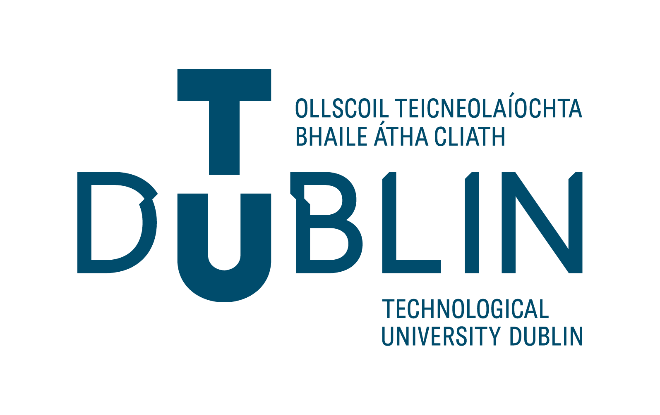 Application FormStudy Leave and Examination Leave for TU Dublin Professional, Management & Support Staff QUERIESContact:   	People Development Team E-Mail:       	Peopledevelopment@tudublin.ie PERSONAL DETAILSPERSONAL DETAILSName:Staff Number*: *(as per Payslip)Function/School/CollegeCampusTelephone:Email:Position (Job Title) in TU Dublin: Date Commenced Employment in TU Dublin :STATUS (please complete as appropriate)STATUS (please complete as appropriate)Permanent Wholetime (Date Commenced)CID Contract (Date Commenced)Temporary Wholetime (Contract Dates)ProRata Contract (No of Contract Hrs per week)	Part Time Casual (No of Hrs per week)PROGRAMME DETAILSPROGRAMME DETAILSTitle of Programme:Name of University/Institute (where study is taking place):Study Leave Dates:Examination Dates:Signature of ApplicantN.B  Have you attached your Examination Timetable to your application form?Have you provided Evidence of Requirement to submit assignment or thesis or similar course work?N.B  Have you attached your Examination Timetable to your application form?Have you provided Evidence of Requirement to submit assignment or thesis or similar course work?Approved by:Name (in Block Capitals):Position in TU Dublin:Date:For Office Use OnlyFor Office Use OnlyCoreHR: Query on Application:Exam Leave Granted/Not Granted):Study Leave Granted/Not Granted:Signature:Date: